Srpen 2021CHEVAK Cheb, a.s.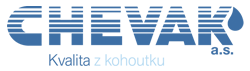 aObec Hazlov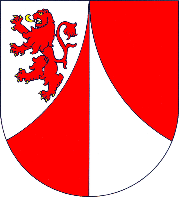 Číslo smlouvy: SPA–2021-800-000257Číslo investice: I42100.A721OBSAH:1.	Předmět Smlouvy	51.1.	Předmět a účel Smlouvy	52.	Základní skutečnosti	52.1.	Vyrovnávací platba od Obce Hazlov	52.2.	Napojení občané	52.3.	Projektová dokumentace, rozsah stavby	52.4.	Předpokládané finanční náklady a jejich rozdělení	62.5.	Zajištění finančních prostředků	62.6.	Termíny realizace Projektu	72.7.	Prohlášení k realizaci	73.	Vyrovnávací platba	73.1.	Výše Vyrovnávací platby	73.2.	Schválení Vyrovnávací platby	83.3.	Vyrovnávací platba a účetnictví Příjemce	83.4.	Splatnost a způsob úhrady Vyrovnávací platby	84.	Základní práva a povinnosti Smluvních stran	84.1.	Závazek k poskytnutí Vyrovnávací platby	84.2.	Korekce plnění Smlouvy	84.3.	Závazek Smluvních stran k součinnosti	95.	Další povinnosti Příjemce	96.	Další povinnost Poskytovatele	106.1.	Služebnosti k vybudovaným sítím	107.	Kontrola, sankce	107.1.	Vrácení nevyčerpané částky Vyrovnávací platby	107.2.	Kontrola Poskytovatelem	107.3.	Odstoupení Poskytovatele	108.	Ostatní ujednání	119.	Závěrečná ustanovení	1110.	Přílohy	12níže uvedeného dne, měsíce a roku:1.	Obec Hazlov, se sídlem Hazlov 31, 351 32 Hazlov, IČ 00253952 zastoupeno starostkou Lenkou DvořákovouBankovní spojení: 	Komerční banka	Číslo účtu:	2726331/0100Kontaktní osoby:	věci smluvní - 	Lenka Dvořákováe-mail: starostka@obechazlov.cztel. 731 655 377(dále jen „Poskytovatel“, resp. „Obec“)a2.	CHEVAK Cheb, a.s., společnost se sídlem Cheb, Tršnická 4/11, PSČ 350 02, IČ 497 87 977, DIČ CZ49787977, zapsaná v obchodním rejstříku vedeném Krajským soudem v Plzni, v oddíle B, vložce 367 Bankovní spojení: 	Komerční bankaČíslo účtu:	14102331/0100	Kontaktní osoby:	věci technické - Ing. Václav Šmíd, vedoucí technicko-investičního odděleníe-mail: smid@chevak.cztel. 354 414 310, mob. 739 543 320(dále jen „Příjemce“, resp. „CHEVAK Cheb, a.s.“)(Poskytovatel, resp.  Obec  a Příjemce, resp. CHEVAK Cheb, a.s. společně dále jen „Smluvní strany“, každý jednotlivě pak též jen „Smluvní strana“)VZHLEDEM K TOMU, ŽE:CHEVAK Cheb, a.s. má zájem na dalším rozvoji služeb obecného hospodářského zájmu dodávek pitné vody a odvádění odpadních vod v regionu a vypracovala proto kritéria – Pravidla pro podporu rozvojových investic v oblasti vodohospodářských staveb vyvolaných nebo zřizovaných cizími investory, která byla v jejích orgánech schválena (usnesení představenstva č. 69  ze dne  7.9.2020 a usnesení dozorčí rady č. DR/45/2020 ze dne 17.9.2020) s tím, že investiční podíl CHEVAK Cheb, a.s. na výstavbě potřebné infrastruktury k zajištění služeb je z důvodu udržitelnosti služeb omezen;(B)	Obec má zájem o odvádění odpadních vod obyvatelstva prostřednictvím výtlačného řadu kanalizace o délce 154 m, dle projektové dokumentace – zpracované Václavem Mlsem. Na kanalizaci bude napojeno 5 ks přípojek pro stávající objekty a 8 ks přípojek pro plánovanou výstavbu v k.ú. Hazlov (přípojky nejsou předmětem Projektu). Tato lokalita není v současné době napojena na veřejnou stokovou síť, a každý vlastník objektu tak řeší odkanalizování samostatně a na své náklady. Odvádění odpadních vod bude zajištěno prostřednictvím nové kanalizační stoky, která je dle této projektové dokumentace napojena na stávající sítě společnosti CHEVAK Cheb, a.s. v Hazlově (dále jen „Projekt“).(C)	CHEVAK Cheb, a.s., jako odborník v oblasti odkanalizování, má zájem o rozšíření poskytování služeb odvádění odpadních vod obci Hazlov a o realizaci Projektu;(D)	CHEVAK Cheb, a.s. má na realizaci Projektu pevně stanovenou výši finančních prostředků. Výše finančních prostředků CHEVAK Cheb, a.s. a vyrovnávací platby Poskytovatele je odvozena z principu regionální ceny vodného a stočného, a to tak, aby nové rozvojové investice s finančním podílem společnosti neovlivnily tuto regionální cenu vodného a stočného. Jedná se o maximální možnou výši finančního podílu ze strany CHEVAK Cheb, a.s.;Aktuální výše příspěvku na jednoho připojeného obyvatele pro kanalizaci činí 7241,-Kč.(E)	Obec má na realizaci Projektu omezený objem vlastních finančních prostředků, přičemž přesná výše vyrovnávací platby bude zjištěna při vyúčtování Projektu. UZAVÍRAJÍ SPOLU TUTO SMLOUVU O POSKYTOVÁNÍ SLUŽEB OBECNÉHO HOSPODÁŘSKÉHO ZÁJMU: 
uzavřenou v souladu se zákonem č. 500/2004 Sb., správní řád, ve znění pozdějších předpisů a v souladu s rozhodnutím Komise ze dne 20. 12. 2011 o použití čl. 106 odst. 2 smlouvy o fungování Evropské unie na státní podporu ve formě vyrovnávací platby za závazek veřejné služby poskytované určitým podnikům pověřeným poskytováním služeb obecného hospodářského zájmu 2012/21/EU(dále jen „Rozhodnutí Komise“ a „Smlouva“)Předmět SmlouvyPředmět a účel SmlouvyPředmětem Smlouvy je zajištění služeb obecného hospodářského zájmu na území lokality Hazlov, způsob stanovení platby za výkon těchto služeb („Vyrovnávací platba“), jakož i úprava dalších práv a povinností s tím souvisejících. Poskytovatel touto Smlouvou pověřuje Příjemce výkonem veřejné služby dle této Smlouvy a Příjemce na sebe bere závazek poskytovat po dobu 40 let ode dne kolaudace stavby podle čl. 2.6. písm. h) této Smlouvy veřejnou službu za podmínek uvedených v této Smlouvě. V případě nemožnosti plnění závazku služby odvádění odpadních vod vyplývajícího z této Smlouvy v uvedené době není dotčeno právo na náhradu finanční újmy na straně Poskytovatele, která mu případně vznikne.Pro odstranění případných pochybností Smluvní strany společně prohlašují, že obecným hospodářským zájmem rozumí zájem Poskytovatele spočívající v zajištění veřejné služby odvádění odpadních vod dle podmínek uvedených v této Smlouvě.Základní skutečnostiVyrovnávací platba od ObceVýše Vyrovnávací platby, jako příspěvku na poskytování služby odvádění odpadních vod a související pořízení investice ze strany Poskytovatele, je třeba dopočítat tak, aby při dané diskontní míře platilo kritérium přijatelnosti rozvojové investice. Vyrovnávací platba obce bude stanovena jako rozdíl celkových nákladů na poskytování služby odvádění odpadních vod a související pořízení investice a podílu CHEVAK Cheb, a.s. Napojení občanéPodíl CHEVAK Cheb, a.s. může být poskytnut a závazek poskytovat služby odvádění odpadních vod se váže jen na skutečně napojené občany na kanalizační stoku na odvádění odpadních vod z obce Hazlov. Projektová dokumentace, rozsah stavbyCHEVAK Cheb, a.s. jako Příjemce vybuduje kanalizační stoku na odvedení odpadních vod z obce Hazlov, dle projektové dokumentace (dále jen „Projektová dokumentace“) a napojí je na stávající sítě Příjemce v Hazlově.Součástí stavby budou napojení na stávající infrastrukturu Příjemce a dopravní řešení celé stavby. Stavba neřeší terénní úpravy s tím, že dotčené povrchy budou po dokončení stavby uvedeny do původního stavu. Předpokládané finanční náklady a jejich rozděleníFinanční náklady Projektu - předpoklad (ceny bez DPH) jsou následující:Celkové náklady stavebních prací	 450 000 KčTechnický dozor	20 000 KčAutorský dozor	0 KčInterní náklady (koordinace, evidence atd.)	10 000 KčNáklady na služebnost mimo Obec	0 KčSprávní poplatky	2 000 KčGeodetické zaměření a geometrický plán pro služebnosti	10 000 KčArcheologický dohled	5 000 Kč------------------------------------------------------------------------------------------------------------CELKEM 	497 000 KčSmluvní strany se dohodly na tom, že pro účely Projektu jsou jejich podíly na Projektu následující:podíl CHEVAK Cheb, a.s., odpovídá pevné částce ve formě podílu na rozvojové investici a činí 72 410,-Kč (slovy: Sedmdesátdvatisícečtyřistadeset  korun českých). Částka je vypočtena z počtu 10  skutečně napojených obyvatel v dané lokalitě, kteří budou službu odvádění odpadních vod využívat, a příspěvku na rozvojovou investici na 1 obyvatele na vodné a stočné uvedeného v odstavci D preambule této smlouvy).podíl Obce odpovídající Vyrovnávací platbě v předpokládané výši činí 424 590,- Kč. Smluvní strany jsou si vědomy toho, že odhad těchto nákladů vychází z předpokládaného trvání stavby 2 měsíců. Náklady na autorský dozor a technický dozor budou hrazeny pouze po dobu výstavby. V případě navýšení nebo snížení celkových nákladů Projektu budou eventuální vícenáklady nebo méněnáklady vyúčtovány Obci. Vícenáklady musí schválit Obec a budou akceptovány do výše 10 % celkových nákladů stavby dle výběrového řízení a mohou být realizovány výhradně písemným dodatkem této Smlouvy. Po ukončení stavby se společnost CHEVAK Cheb, a.s., stává výlučným vlastníkem vybudované infrastruktury.Zajištění finančních prostředkůObec má pro Projekt při předpokládaných nákladech, které budou upřesněny ve výběrovém řízení, připraveny rámcové finanční prostředky ve výši 424 590,- Kč (Vyrovnávací platba).Předpokládané celkové finanční náklady na realizaci Projektu činí 497 000,- Kč, s tím, že jejich pokrytí se přepokládá:Příspěvek CHEVAK Cheb, a.s. ve výši 72 410,-  KčVyrovnávací platba od Obce ve výši 424 590,-Kč.Termíny realizace ProjektuSmluvní strany předpokládají následující časové kroky (termíny) realizace Projektu:Odsouhlasení této Smlouvy v rámci zastupitelstva Obce     		09/2021 Výběrové řízení(b1) 	Výběrové řízení - vyhlášení 					08/2021(b2)	Nabídka - předložení 						09/2021(b3)	Hodnocení nabídky 						09/2021Schválení postupu v rámci orgánů CHEVAK Cheb, a.s.– představenstvo a dozorčí rada		05/2021Uzavření smlouvy s dodavatelem/ zhotovitelem		10/2021Předání staveniště		10/2021Zahájení stavebních prací		10/2021Ukončení stavby 		12/2021Kolaudace 		02/2022Prohlášení k realizaci Příjemce prohlašuje, že:Je k dispozici výše uvedená Projektová dokumentace v rozsahu potřebném k realizaci stavby, kterou Příjemce převzal od Poskytovatele.Je k dispozici kontrolní rozpočet stavby, který Příjemce převzal od Poskytovatele. Poskytovatel prohlašuje, že Vyrovnávací platba je určena na poskytování služby odvádění odpadních vod a související výstavbu „Tlaková kanalizace PE d90, dl.154,0 m Hazlov“ v obci Hazlov v k.ú. Hazlov, dle výše uvedené Projektové dokumentace. Smluvní strany prohlašují, že jim nejsou známy žádné skutečnosti bránící nebo omezující uzavření této Smlouvy nebo docílení jejího účelu.Vyrovnávací platbaVýše Vyrovnávací platbyPro účely realizace Projektu se Obec zavazuje poskytnout Vyrovnávací platbu v předpokládané výši 424 590,-Kč s tím, že její konečná výše bude zahrnovat všechny náklady k řádnému poskytování služby odvádění odpadních vod a souvisejícímu provedení stavby (včetně poplatků, nákladů spojených s žádostí o dotace, nákladů spojených se zřízením služebnosti pro potřeby na příslušných pozemcích, stavební dohled atd.).Schválení Vyrovnávací platbyUzavření této Smlouvy a výše Vyrovnávací platby dle čl. 3.1. této Smlouvy byly stanoveny a schváleny rozhodnutím zastupitelstva Obce v souladu se zákonem č. 128/2000 Sb., o obcích (obecní zřízení), ve znění pozdějších předpisů, na veřejném zasedání konaném dne 16.9.2021 usnesením č. 20/24/2021.Vyrovnávací platba a účetnictví PříjemcePříjemce se zavazuje zajistit ve svém účetnictví, a to zejména v souladu s požadavky dle Rozhodnutí Komise, řádně oddělené evidování nákladů prokazatelně spojených s činnostmi služby obecného hospodářského zájmu v podobě odvádění odpadních vod od nákladů na ostatní činnosti Příjemce. Splatnost a způsob úhrady Vyrovnávací platbyPoskytovatel zaplatí Vyrovnávací platbu na účet Příjemce, tj. na účet CHEVAK Cheb, a.s. uvedený v záhlaví této Smlouvy, pod variabilním symbolem číslo investice 721, a to ve formě splátek takto:splátka ve výši 50 % z Vyrovnávací platby Obce, jež bude uhrazena k termínu zahájení stavby, který oznámí Příjemce Poskytovateli, pokud není mezi Příjemcem a Poskytovatelem dohodnut jiný splátkový kalendář,splátka ve výši 40% z Vyrovnávací platby Obce, bude uhrazena v případě, že bude prostavěno více jak 50 % z ceny stavby. Platba bude provedena na základě výzvy Příjemce k úhradě splátky,  splátka do výše celkových předpokládaných nákladů Projektu a související stavby, jež bude uhrazena do 14 dnů od výzvy Příjemce zaslané Poskytovateli poté, co Poskytovatel odsouhlasil vyúčtování a doložení všech nákladů po kolaudaci stavby.Základní práva a povinnosti Smluvních stranZávazek k poskytnutí Vyrovnávací platbyPoskytovatel se zavazuje poskytnout Příjemci Vyrovnávací platbu s podmínkou, že Příjemce tuto Vyrovnávací platbu použije pouze a výlučně pro zajištění služby odvádění odpadních vod a realizaci související stavby „Tlaková kanalizace PE d90, dl. 154,0 m Hazlov“  v obci Hazlov v k.ú. Hazlov dle výše uvedené Projektové dokumentace. Korekce plnění SmlouvySmluvní strany jsou si vědomy toho, že podkladem pro uzavření této Smlouvy je počet připojených osob s tím, že při uzavírání této smlouvy je uvažováno o 10 osobách připojených na kanalizaci, s  očekávanou spotřebou osoby za rok 29,74 m3. Smluvní strany mají s ohledem na pravidla veřejné podpory povinnost průběžného prověřování toho, zda došlo k naplnění předpokladů při uzavírání Smlouvy, a to vždy po třech letech.Pokud bude po třech letech spotřeba jiná (rozdíl +/- více než 10 % proti původnímu předpokladu), a její další vývoj nebude předpokládat výraznou změnu, CHEVAK Cheb, a.s. rozdíl mezi předpokladem a skutečností (dále jen „Základní finanční úhrada (FJ)“) vypořádá dle následujícího cenového vzorce:PNO0	Počet připojených osob v roce uzavření smlouvyPSO0	Průměrná spotřeba vody, případně množství odváděné odpadní vody osob připojených na distribuční síť CHEVAK Cheb, a.s. v roce uzavření smlouvyPNOn	Počet připojených osob v roce hodnoceníPSOn	Průměrná spotřeba vody, případně množství odváděné odpadní vody osob připojených na distribuční síť CHEVAK Cheb, a.s. v roce hodnocení		SPn	Spotřeba v přispívaném území odpovídá PNOn x PSOnPPCHEVAK0	Podíl/ Příspěvek CHEVAK Cheb, a.s. v roce uzavření smlouvy.Případnou Základní finanční úhradu (FJ) jsou smluvní strany povinny vypořádat nejdříve na počátku čtvrtého roku po kolaudaci a pak vždy každý následující třetí rok trvání této Smlouvy. Splatnost vypořádání je 30 dnů od vystavení faktury.Pokud se změní technické, ekonomické nebo právní poměry platné v době uzavření této Smlouvy natrvalo tak, že od některé ze Smluvních stran již nelze očekávat dodržování Smlouvy, upraví Smluvní strany příslušné ustanovení této Smlouvy v souladu s novým stavem věci tak, aby bylo dosaženo ekonomického účelu do takové míry, jaká bude možná. Toto platí i pro případ, kdy nebude možno zajišťovat službu odvádění odpadních vod. Závazek Smluvních stran k součinnostiSmluvní strany jsou povinny si pro naplnění účelu této Smlouvy poskytovat potřebnou součinnost, a to vždy bez zbytečného prodlení.Další povinnosti PříjemcePříjemce se zavazuje:vykonávat veřejnou službu odvádění odpadních vod dle této Smlouvy řádně a odborně, v souladu s právními předpisy,použít Vyrovnávací platbu v souladu s předmětem této Smlouvy, využívat Vyrovnávací platbu co nejhospodárněji a vést řádnou a oddělenou evidenci čerpání ve smyslu čl. 3.3. Smlouvy,jakékoliv změny podstatné pro čerpání Vyrovnávací platby provést jen po předchozím písemném souhlasu Poskytovatele,nepoužít Vyrovnávací platbu (ani její část) pro jiné fyzické či právnické osoby, pokud se nejedná o úhradu nákladů spojených s výkonem služby obecného hospodářského zájmu odvádění odpadních vod, na kterou byly poskytnuty,nepřevést majetek, který bude pořízen z poskytnuté Vyrovnávací platby na jiného majitele, nezatěžovat tento majetek ani jeho části právy třetích osob, včetně zástavního práva,při poskytování služeb vhodným a viditelným způsobem prezentovat Poskytovatele,na konci stavby předložit Poskytovateli vyúčtování.Další povinnost Poskytovatele Služebnosti k vybudovaným sítímObec se zavazuje zajistit pro realizaci případné služebnosti, a to za paušální částku 1000 Kč, zbytek služebnosti bude hrazen z příspěvku poskytovatele. Kontrola, sankceVrácení nevyčerpané částky Vyrovnávací platbyPři předčasném ukončení realizace stavby dle této Smlouvy je Příjemce povinen vrátit Vyrovnávací platbu nebo její poměrnou část ve lhůtě 30 dnů od jejího ukončení. Případný nárok na náhradu škody tímto není dotčen.Kontrola Poskytovatelem Poskytovatel je oprávněn ve smyslu zákona č. 320/2001 Sb., o finanční kontrole, ve znění pozdějších předpisů, kontrolou ověřovat hospodárnost a účelnost čerpání platby, včetně plnění podmínek této Smlouvy. Ke kontrole je Příjemce povinen předložit kontrolnímu orgánu Poskytovatele veškeré originály účetních dokladů souvisejících s čerpáním platby. Příjemce je povinen splnit případná opatření, která mu budou stanovena kontrolním orgánem Poskytovatele na základě kontrol zaměřených na čerpání poskytnuté platby, a to v termínu, rozsahu a kvalitě dle požadavků stanovených příslušným kontrolním orgánem. Příjemce platby je povinen písemně informovat orgán, který mu opatření uložil, o splnění uložených opatření k nápravě v daném termínu. Odstoupení PoskytovatelePoruší-li Příjemce povinnosti vyplývající z této Smlouvy zvlášť hrubým způsobem, je Poskytovatel oprávněn od této Smlouvy odstoupit a požadovat neprodleně vrácení poskytnuté Vyrovnávací platby. Odstoupení od Smlouvy je účinné dnem následujícím po dni, kdy bude písemný projev vůle Poskytovatele doručen Příjemci. Poskytovatel je současně oprávněn odstoupit od Smlouvy po obdržení konečného položkového rozpočtu, a to až do fáze uvedené v čl. 2.6 písm. f) Smlouvy – tj. zahájení stavebních prací. V případě takového odstoupení Poskytovatel uhradí příjemci vzniklé dosavadní náklady. V případě odstoupení od Smlouvy je Příjemce povinen do 15 dnů ode dne doručení výzvy Poskytovatele Vyrovnávací platbu vrátit na účet Poskytovatele. Případný nárok na náhradu škody tímto není dotčen.Za zvlášť hrubé porušení povinnosti se považuje porušení povinnosti uvedené v ustanovení čl. 5. písm. (a), (b), (f), (h) této Smlouvy.Ostatní ujednáníVýše uvedená Projektová dokumentace, včetně projektové dokumentace skutečného provedení a její geometrické zaměření, budou archivovány u Příjemce spolu se všemi dokumenty/listinami, které sloužily k vydání kolaudačního souhlasu s provozováním vodovodu a/nebo kanalizace.Příjemce se zavazuje, že obyvatelům Obce Hazlov po dokončení stavby účtována regionální cena vodného a stočného.Součinnost a kontrola provedení práce, případně postupu - pro tento účel bude podle potřeby svolána kontrolní porada za účasti Poskytovatele, Příjemce a případně dalších vyzvaných osob. Poradu svolá ten, který vidí potřebu k dalšímu postupu anebo pro doplnění potřebných informací. Závěrečná ustanovení Tato Smlouva se řídí občanským zákoníkem v účinném znění. Tato Smlouva je závazná i pro právní nástupce Smluvních stran.Změny a dodatky k této Smlouvě musí být učiněny písemně, formou číslovaných dodatků a podepsány oprávněnými zástupci Smluvních stran.Tato Smlouva je vyhotovena ve dvou stejnopisech s platností originálu; Příjemce obdrží 1 (jedno) vyhotovení a Poskytovatel 1 (jedno) vyhotovení.Poskytovatel souhlasí se zveřejněním smlouvy a všech případných dodatků dle povinností vyplývající ze zákona č. 134/2016 Sb., o zadávání veřejných zakázek, ve znění pozdějších předpisů. Poskytovatel rovněž bere na vědomí, že CHEVAK Cheb, a. s. je povinným subjektem dle ustanovení § 2 odst. 1 písmeno n) zákona č. 340/2015 Sb., o zvláštních podmínkách účinnosti některých smluv, uveřejňování těchto smluv a o registru smluv (zákon o registru smluv), ve znění pozdějších předpisů. Smluvní strany se dohodly, že CHEVAK Cheb, a. s. je oprávněna bez dalšího zveřejnit obsah celé této smlouvy/dodatku, a to jak prostřednictvím registru smluv dle zákona č. 340/2015 Sb., tak jiným způsobem.Tato Smlouva nabývá platnosti dnem podpisu oprávněnými zástupci Smluvních stran, účinnosti nabývá nejdříve dnem uveřejnění prostřednictvím registru smluv dle zákona č. 340/2015 Sb., o zvláštních podmínkách účinnosti některých smluv, uveřejňování těchto smluv a o registru smluv. Příjemce se zavazuje realizovat zveřejnění této Smlouvy v předmětném registru v souladu s uvedeným zákonem.Smluvní strany prohlašují, že při uzavírání této Smlouvy jednají svobodně, vážně a určitě, nikoli v omylu. Na důkaz toho připojují své podpisy.PřílohyPříloha č. 1 - Situace k záměru výstavby rozvojové investice „Tlaková kanalizace PE d90, dl.154,0 m Hazlov“V Hazlově, dne .......................................	V Chebu, dne.................................…………………………………………                                       ……………………………………...                 za Obec Hazlov                                                                za CHEVAK Cheb a.s.   Lenka Dvořáková – starostka obce